Publicado en  el 03/02/2017 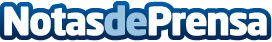 Air Nostrum conectará de nuevo Lisboa y SantanderLa ruta volverá a estar operativa a finales de marzo y hasta octubreDatos de contacto:Nota de prensa publicada en: https://www.notasdeprensa.es/air-nostrum-conectara-de-nuevo-lisboa-y Categorias: Viaje Cantabria Turismo http://www.notasdeprensa.es